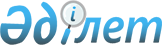 О присвоении наименованиий улицам села Ногайты Ащынского сельского округаРешение акима Ащынского сельского округа Байганинского района Актюбинской области от 14 октября 2011 года № 10. Зарегистрировано Управлением юстиции Байганинского района Актюбинской области 25 октября 2011 года № 3-4-127.
      Примечание РЦПИ.

      В тексте документа сохранена пунктуация и орфография оригинала.

      Сноска. В заголовке и по всему тексту решения на государственном языке слово "селолық" заменено соответственно словом "ауылдық" решением акима Ащынского сельского округа Байганинского района Актюбинской области от 03.11.2014 № 5 (вводится в действие по истечении 10 календарных дней после дня его первого официального опубликования).

      Сноска. Заголовок решения – в редакции решения акима Ащынского сельского округа Байганинского района Актюбинской области от 27.02.2017 № 3 (вводится в действие по истечении десяти календарных дней после дня его первого официального опубликования).

      Сноска. В реквизитах решения на казахском языке слово "селолық" заменено словом "ауылдық", текст на русском языке не меняется решением акима Ащынского сельского округа Байганинского района Актюбинской области от 27.02.2017 № 3 (вводится в действие по истечении десяти календарных дней после дня его первого официального опубликования).

      Сноска. В реквизитах, заголовке и по всему тексту решения на русском языке слово "Ащинского" заменено словом "Ащынского", текст на казахском языке не меняется решением акима Ащынского сельского округа Байганинского района Актюбинской области от 10.03.2021 № 16 (вводится в действие со дня его первого официального опубликования).
      В соответствии с пунктом 2 статьи 35 Закона Республики Казахстан от 23 января 2001 года "О местном государственном управлении и самоуправлении в Республике Казахстан", подпунктом 4) статьи 14 Закона Республики Казахстан от 8 декабря 1993 года "Об административно-территориальном устройстве Республики Казахстан" и с учетом мнения населения соответствующей территории, аким Ащынского сельского округа Байганинского района РЕШИЛ:
      Сноска. Преамбула – в редакции решения акима Ащынского сельского округа Байганинского района Актюбинской области от 10.03.2021 № 16 (вводится в действие со дня его первого официального опубликования).


      1. Присвоить следующие наименования улицам села Ногайты Ащынского сельского округа:
      1) Теріскей 
      2) Достық
      3) Орталық 
      4) Бірлік 
      5) Ынтымақ 
      6) Бейбітшілік 
      7) Жағалау 
      8) Мұнара 
      9) Теміржол 
      10) Ақ-бұлақ
      Сноска. Пункт 1 с изменениями, внесенными решением акима Ащынского сельского округа Байганинского района Актюбинской области от 27.02.2017 № 3 (вводится в действие по истечении десяти календарных дней после дня его первого официального опубликования).


      2. Контроль за исполнение настоящего решения оставляю за собой.
      Сноска. Пункт 2 с изменениями, внесенными решением акима Ащынского сельского округа Байганинского района Актюбинской области от 10.03.2021 № 16 (вводится в действие со дня его первого официального опубликования).


      3. Настоящее решение вводится в действие по истечении десяти календарных дней после его первого официального опубликования.
					© 2012. РГП на ПХВ «Институт законодательства и правовой информации Республики Казахстан» Министерства юстиции Республики Казахстан
				
      Аким Ащынского сельского акима

С.Жубан
